HTC 10Характеристики Размер: 145.9 x 71.9 x 3.0 - 9.0 мм1Вес: 161г1Дисплей: 5.2 дюйма, разрешение Quad HD (2560 x 1440 пикселей, 564 пикселя на дюйм), технология Super LCD 5, покрытие Gorilla Glass со сглаженными краями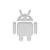 ОПЕРАЦИОННАЯ СИСТЕМА2Android™ 6 с HTC Sense™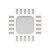 ПроцессорQualcomm® Snapdragon™ 820, 4 ядра, 64-бит, частота до 2.2 ГГц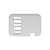 ПамятьОбщий объем: 32ГБ или  64 ГБ (доступный пользователю объем памяти может меняться4)ОЗУ: 4ГБ DDR4Дополнительно: разъём для карты памяти micro SD с поддержкой до 2 ТБ (карта в комплект не входит) 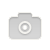 КамераОсновная камера12 мегапикселей HTC UltraPixel™ 2 (размер пиксела 1.55 мкм)Лазерный автофокусBSI -сенсорОптическая стабилизация изображения (OIS)Диафрагма f/1.8, фокусное расстояние 26ммДвухцветная LED вспышкаЗапись видео в разрешении 4K с Hi-Res аудиоЗапись видео в формате Slow motion в разрешении 720p, 120 кадров в секундуПоддержка режимов Auto-HDR, Панорамы, Профессионального режима c возможностью ручной настройки и записью в 12-битный формат RAW, а также режимов Hyperlapse, Zoe, одновременной съемки видео и фото VideoPic,быстрой непрерывной съемки до 8 кадров в секундуФронтальная камера5 мегапикселей (размер пиксела1.34мкм)АвтофокусBSI -сенсорОптическая стабилизация изображения (OIS)Диафрагма f/1.8,  фокусное расстояние 23 ммВозможность записи видео с разрешением FullHD 1080pПоддержка режимов Auto-HDR, автоматического селфи и селфи по голосовой команде AutoSelfie, VoiceSelfie, функции быстрого макияжа Live Make-UpЗвукHTC BoomSound™ Hi-Fi EditionПоддержка Dolby Audio™ 4Индивидуально настраиваемый аудио-профиль звукаПоддержка сертифицированного звука Hi-ResAudioГарнитура Hi-ResAudioв комплектеЗапись звука в форматеHi-Res Audio StereoТри микрофона с шумоподавлением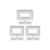 СЕТЬ32G/2.5G GSM/GPRS/EDGE:850/900/1800/1900 МГц800/850/1800/1900  МГц(Япония)3G UMTSЗависит от региона850/900/1900/2100 МГц850/AWS/900/2100 МГц(Америка)CDMA800/1900МГц с EvDO Rev. A(Америка)4GLTE™Поддержка частот зависит от регионаАзия/Европа: FDD B1,3,5,7,8,12, 20, 28, 32; TDD B38, 40, 41Америка: FDD B1, 2, 3, 4, 5, 7, 12, 13, 17, 20, 28, 29, 30Япония: FDD: B1, 3, 5, 7, 13, 17, 19, 21, 26; TDD B38, 41Поддержка LTE Cat 9: скорость скачивания до 450 Мегабит/ c, скорость загрузки до 50 Мегабит/ cSIM-КАРТаФормат nano-SIM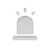 ДатчикиДатчик освещенностиДатчик приближенияДатчик движения (G-сенсор)КомпасГироскопМагнитный датчикДатчик отпечатка пальцаКонтроллер Sensor HubНавигацияЗависит от регионаGPS, ГЛОНАСС, Beidou(Европа и Азия)GPS,ГЛОНАСС (Америка и Япония)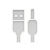 ВОЗМОЖНОСТИ ПОДКЛЮЧЕНИЯUSB 3.1 Gen1,Type-C, Display PortРазъём 3,5 мм для стерео гарнитурыBluetooth® 4.2Wi-Fi®: 802.11a/b/g/n/ac (2.4и 5ГГц)NFCDNLA™Miracast™Google Cast™AirPlay™HTC Connect™ для беспроводного потокового воспроизведения аудио и видео со смартфона на совместимых устройствах по всему дому, включая телевизор, портативные динамики и домашние системы развлечений 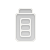 АККУМУЛЯТОР5Ёмкость: 3000мАчВремя разговора в сетях  3G/4G: до 27 часовВремя работы в режиме ожидания в сетях 3G/4G: до 19 днейНастраиваемый режим энергосбереженияРежим максимального энергосбережения Поддержка системы быстрого заряда Quick Charge 3.0 с сохранением нормальной температуры: до 50%  заряда за 30 минутДОПОЛНИТЕЛЬНЫЕ ХАРАКТЕРИСТИКИНастройка цветовой гаммы дисплеяПоддержка фирменного чехла HTC Ice ViewФункция быстрых жестов Motion LaunchФункция приглушения громкости при изменении положения смартфонаФункция увеличения громкости при нахождении смартфона в сумке или карманеПримечания:1.Все данные измерений могут незначительно отличаться в пределах допустимой производственной погрешности2. Характеристики ОС могут измениться после обновления программного обеспечения. 3.В различных регионах рабочие частоты связи могут различаться в зависимости от оператора мобильной связи и текущего местоположения абонента. Сети 4G LTE доступны только в некоторых регионах. Реальная скорость передачи данных также зависит от оператора мобильной связи4. Произведено по лицензии Dolby Laboratories. Dolby и  Dolby Audio – торговые марки Dolby Laboratories.5. Время работы аккумулятора зависит от оператора, местоположения,  силы сигнала, телефонного трафика, профиля использования телефона, используемых приложений и многих других факторов. Реальное время работы может отличаться.Характеристики могут быть изменены после обновления ПО и без предварительного уведомления. © 2016 Корпорация HTC. Все права защищены. Логотипы HTC, HTC BoomSound, HTC Sense и HTC UltraPixel являются торговыми марками корпорации НТС. Android – торговая марка корпорации Google. Qualcomm и Snapdragon – торговые марки корпорации Qualcomm. Dolby Audio торговая марка Dolby Laboratories. AirPlay – торговая марка корпорации  Apple. Все остальные торговые марки могут быть собственностью соответствующих владельцев. Содержит литий-ионный аккумулятор.Утилизируйте должным образом.